1. Израчунај на приказани начин: 53-30=(__+__)-__=(__-__)+__=__+__=__Резултат је:А. 33Б. 23В. 252. Израчунај разлику: 18-10=__3. Израчунај на приказани начин: 64-30=(__+__)-60=(80-__)+__=__+__=__Резултат је:А. 24Б. 34В. 54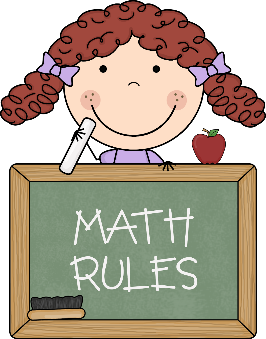 4. Израчунај разлику бројева: 16-10=__; 26-10=__; 36-10=__.А. 6, 26, 16Б. 6, 16, 26В. 16, 26, 65. Попуни празно поље у табели:6. Напиши број који је за 20 мањи од броја 53.________________________________________7. Разлику бројева 64 и 20 умањи за 15. Резултат је:А. 27Б. 29В. 398. Израчунај разлику: 14-10=__9. У кутији има 88 чоколада. Са лешником је 50 чоколада, а остале су са кексом. Колико има чоколада са кексом?A. 28Б. 38В. 48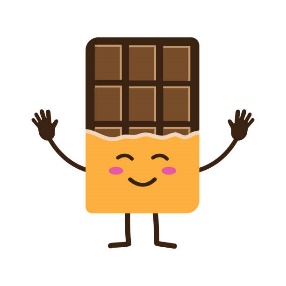 10. Мама има 52 године. Милица је 27 година млађа од маме. Колико година има Милица?_______________________________________11. Заокружи број који је за 70 мањи од броја 95.А. 15Б. 23В. 2512. Израчунај на приказан начин: 87-60=(__+__)-60=(80-__)+__=__+__=__Резултат је:А. 27Б. 37В. 4713. Разлика бројева 19 и 10 је 10.А. ТачноБ. Нетачно14. Умањеник је број 93. Умањилац је највећи број 3. десетице. Израчунај разлику.______________________________________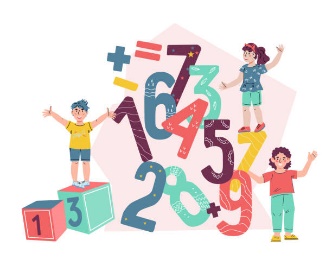 15. Израчунај разлику бројева: 39-20=__x27x-20